    Официальное издание (бюллетень) Администрации Травковского сельского поселения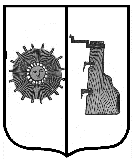                                                                                       ***Российская Федерация Новгородская область Боровичский районАДМИНИСТРАЦИЯ ТРАВКОВСКОГО СЕЛЬСКОГО ПОСЕЛЕНИЯПОСТАНОВЛЕНИЕ  от  11.01.2021г.   № 1  п. ТравковоОб утверждении плана мероприятий по противодействию  коррупции   в  органах местного самоуправления                   Травковского сельского поселения  на 2021-2023 годы                 В соответствии с Федеральным законом от 25.12.2008 № 273-ФЗ "О противодействии коррупции",  Указом Президента Российской Федерации  от 13 марта 2012 года № 297 «О Национальном плане противодействия коррупции на 2012 – 2013 годы и внесении изменений в некоторые акты Президента Российской Федерации по вопросам противодействия коррупции», Указом Губернатора Новгородской области от 09 августа 2010 года № 197 «Об утверждении плана противодействия коррупции»Администрация Травковского сельского поселенияПОСТАНОВЛЯЕТ:1. Утвердить прилагаемый план мероприятий по противодействиюкоррупции в органах местного самоуправления Травковского сельского поселения на 2021-2023 годы.2. Контроль за выполнением данного постановления возложить наспециалиста Администрации сельского поселения Тарасову О. С.3. Считать утратившим силу постановление Администрации сельского поселения от 17.12.2018г. № 86 «Об утверждении плана мероприятий по противодействию  коррупции в органах местного самоуправления Травковского сельского поселения на 2019-2020 годы»  (ред. от 03.02.2020г. № 4, от 07.09.2020г. № 60).4. Опубликовать постановление в бюллетене «Официальный вестник Травковского сельского поселения» и разместить на официальном сайте Администрации Травковского сельского поселения. Глава сельского поселения                                                  Я. Н. Орлова	                                                                                    Утвержден                                                                                                   постановлением Администрации  сельского                                                                                                  поселения  от  11.01.2021г.  № 1Планмероприятий по противодействию коррупции в администрации Травковского сельского поселения на 2021-2023 годы________________________________Российская Федераци Новгородская область  Боровичский район АДМИНИСТРАЦИЯ  ТРАВКОВСКОГО  СЕЛЬСКОГО ПОСЕЛЕНИЯП О С Т А Н О В Л Е Н И Е  от 29.01.2021г.   № 5 п. ТравковоОб утверждении стоимости услуг, предоставляемых согласно гарантированному перечню услуг по погребению	В соответствии с пунктом 22 части 1 статьи 14 Федерального закона от 6 октября 2003 года №131-ФЗ «Об общих принципах организации местного самоуправления в Российской Федерации»,  Федеральным законом  от 12.01.1996 №8-ФЗ «О погребении и похоронном деле», с постановлением Правительства Российской Федерации от 28 января 2021 года № 73 «Об утверждении размера индексации выплат, пособий и компенсаций в 2021 году»   Администрация Травковского сельского поселения  ПОСТАНОВЛЯЕТ:	1. Утвердить прилагаемую стоимость  услуг, предоставляемых согласно гарантированному перечню на погребение в сумме 6 424,98 (шесть тысяч четыреста двадцать четыре) рубля 98 копеек.	2.  Данное постановление вступает в силу с 01 февраля 2021 года.           3. Признать утратившим силу с 1 февраля  2021 года постановление Администрации Травковского сельского поселения от 31.01.2020г. № 2 «Об утверждении стоимости услуг, предоставляемых согласно гарантированному перечню услуг по погребению».	4. Опубликовать постановление в бюллетене «Официальный вестник Травковского сельского поселения» и разместить на официальном сайте администрации сельского поселения.Глава сельского поселения                                                  Я. Н. Орлова                                                                                                                                                Утверждена                                                                                                                    постановлением  АдминистрацииТравковского                                                                                                                    сельского поселения от  29.01.2021г. № 5Стоимость услуг, предоставляемых  согласно гарантированному перечню услуг по погребению                                                                                                               Утверждена                                                                                                               постановлением  АдминистрацииТравковского                                                                                                                сельского поселения от 29.01.2021г.  № 5Стоимость услуг, по погребению умерших (погибших), не имеющих супруга, близких родственников, иных родственников либо законного представителя умершего ____________________________ПРОКУРАТУРА ИНФОРМИРУЕТ:	           Боровичской межрайонной прокуратурой проведена проверка по факту необоснованного отказа в проведении межведомственной комиссией оценки и обследования многоквартирного дома в целях признания его аварийным и подлежащим сносу или реконструкции.Установлено, что 24.09.2020 и 15.10.2020 от собственников жилых помещений многоквартирного дома в администрацию Боровичского муниципального района поступило заявление о проведении межведомственной комиссии обследования вышеуказанного многоквартирного дома в целях признания его аварийным. По результатам рассмотрения указанных заявлений администрацией Боровичского муниципального района отказано в проведении соответствующего обследования, поскольку заявление на проведение соответствующего обследования предоставлено нет от всех собственников.Вместе с тем, отказ в проведении обследования по данному основанию является незаконным и противоречащим требованиям закона. По результатам проведенной проверки межрайонной прокуратурой внесено представление об устранении об устранении выявленных нарушений.2. Боровичский районный суд вынес обвинительный приговор по уголовному делу по обвинению 34-летней жительницы г.Боровичи Виктории Казаковой. Она признана виновным в совершении преступления, предусмотренного ч. 1 ст. 157 УК РФ (неуплата родителем без уважительных причин в нарушение решения суда средств на содержание несовершеннолетнего ребенка, если это деяние совершено неоднократно).Судом установлено, что с 30 октября 2019 года по 28 мая 2020 года Казакова, будучи ранее привлеченной к административной ответственности за уклонение от уплаты алиментов, вновь не производила выплаты на содержание своей несовершеннолетней дочери.Общая сумма задолженности составила более 1,7 млн. рублей, в том числе за период злостного уклонения от уплаты алиментов – более 165 тыс. рублей.Вину в совершении преступления подсудимая признала в полном объеме.Приговором суда ему назначено наказание в виде 4 месяцев лишения  в колонии общего режима.Приговор в законную силу не вступил и может быть обжалован в установленном законом порядке.3. Боровичский районный суд вынес обвинительный приговор по уголовному делу по обвинению Юрия Меркулова. Он признан виновным в совершении преступления, предусмотренного ч. 1 ст. 157 УК РФ (неуплата родителем без уважительных причин в нарушение решения суда средств на содержание несовершеннолетнего ребенка, если это деяние совершено неоднократно).Судом установлено, что с 30 октября 2019 года по 05 октября 2020 года Меркулов, будучи ранее привлеченным к административной ответственности за уклонение от уплаты алиментов, вновь не производил выплаты на содержание своего несовершеннолетнего сына.Общая сумма задолженности составила более 189 тыс. рублей, в том числе за период злостного уклонения от уплаты алиментов – более  126 тыс. рублей.Вину в совершении преступления подсудимый признал в полном объеме.Приговором суда ему назначено наказание в виде 4 месяцев лишения свободы условно с испытательным сроком 08 месяцев. Приговор в законную силу не вступил и может быть обжалован в установленном законом порядке.4. Боровичская межрайонная прокуратура  провела проверку соблюдения требований законодательства в области соблюдения прав и интересов несовершеннолетних.Установлено, что с июня  2020 по январь 2021 года местная жительница, будучи ранее привлеченной к административной и уголовной ответственности, вновь не производила выплаты на содержание двух малолетних дочерей и сына.Общая сумма задолженности по алиментам составила более 1,2 млн рублей, в том числе за период злостного уклонения от их уплаты – более 200 тыс. рублей.На основании материалов прокурорской проверки, направленных в орган дознания, в отношении женщины возбуждено уголовное дело по ч. 1 ст. 157 УК РФ (неуплата родителем без уважительных причин в нарушение решения суда средств на содержание несовершеннолетних детей, если это деяние совершено неоднократно).Ход и результаты расследования уголовного дела находятся на контроле  межрайонной прокуратуры.5. Жители г. Боровичи осуждены за оборот немаркированных табачных изделийБоровичский районный суд вынес обвинительный приговор по уголовному делу в отношении жителей г. Боровичи – Гусейнова Анатолия и Сердюкова Рустама. Они признаны виновными, каждый, в совершении преступления, предусмотренного п.п. «а, б» ч. 6 ст. 171.1 УК РФ (приобретение, хранение, перевозка в целях сбыта и продажа немаркированных табачных изделий, подлежащих маркировке специальными (акцизными) марками, совершенные группой лиц по предварительному сговору, в особо крупном размере).Судом установлено, что в период времени не позднее с 18.02.2017 по 27.02.2018 (пока преступная деятельность не была пресечена правоохранительными органами), действуя во исполнение общего преступного сговора, Гусейнов приобрел немаркированные табачные изделия, подлежащие обязательной маркировке, на общую сумму 4 938 818 рублей, что является крупным размером. После, в вышеуказанный период времени, Гусейнов и Сердюков немаркированные табачные изделия перевезли в г. Боровичи, при этом часть данных изделий Гусейнов хранил в помещении по месту своей регистрации, часть – в личном автомобиле, часть – по месту жительства Сердюкова. Там изделия хранились до момента продажи, а также изъятия их сотрудниками полиции.В дальнейшем Гусейнов и Сердюков на автомобиле перевезли в целях сбыта вышеуказанные изделия и сбыли третьему лицу, неосведомленному о преступности деяния. В последующем табачные изделия, реализованные третьему лицу, а также оставшиеся табачные изделия были изъяты сотрудниками полиции.Вину в совершении преступления подсудимые признали полностью.Приговором суда им назначено наказание, каждому, в виде 2 лет лишения свободы, условно, с испытательным сроком 3 года, со штрафом каждому в размере 500 000 рублей.Приговор в законную силу не вступил и может быть обжалован в установленном законом порядке. 6. Житель г. Боровичи осужден за управление автомобилем лицом, находящимся в состоянии алкогольного опьяненияБоровичский районный суд вынес обвинительный приговор по уголовному делу в отношении жителя г. Боровичи Кувикова Евгения. Он признан виновным в совершении преступления, предусмотренного ст. 264.1 УК РФ (управление автомобилем лицом, находящимся в состоянии опьянения, подвергнутым административному наказанию за управление транспортным средством в состоянии опьянения).Судом установлено, что Кувиков 11 октября 2020 года, находясь в состоянии алкогольного опьянения, будучи привлеченным к административной ответственности за совершение административного правонарушения, предусмотренного ч. 1 ст. 12.8 КоАП РФ, запустил двигатель автомобиля и начал движение по улицам города. Однако, был остановлен сотрудниками ДПС ОВ ГИБДД МО МВД России «Боровичский», которые установили факт нахождения Кувикова в состоянии алкогольного опьянения.Вину в совершении преступления подсудимый признал полностью.Приговором суда ему назначено наказание в виде обязательных работ на срок 100 часов, с лишением права заниматься деятельностью, связанной с управлением транспортными средствами на срок 2 года.Приговор в законную силу не вступил и может быть обжалован в установленном законом порядке. Выходит с .Учредитель газеты:Совет депутатов Травковского сельского поселения№ 229 января 2021г№ п/п№ п/пНаименование мероприятияСроки исполненияСроки исполненияСроки исполненияИсполнителиИсполнителиИсполнителиИсполнителиИсполнителиИсполнителиОтметки о выполнении11Организационное обеспечение реализации антикоррупционной политики в сельском поселенииОрганизационное обеспечение реализации антикоррупционной политики в сельском поселенииОрганизационное обеспечение реализации антикоррупционной политики в сельском поселенииОрганизационное обеспечение реализации антикоррупционной политики в сельском поселенииОрганизационное обеспечение реализации антикоррупционной политики в сельском поселенииОрганизационное обеспечение реализации антикоррупционной политики в сельском поселенииОрганизационное обеспечение реализации антикоррупционной политики в сельском поселенииОрганизационное обеспечение реализации антикоррупционной политики в сельском поселенииОрганизационное обеспечение реализации антикоррупционной политики в сельском поселенииОрганизационное обеспечение реализации антикоррупционной политики в сельском поселенииОрганизационное обеспечение реализации антикоррупционной политики в сельском поселении1.11.1Подведение итогов выполнения плана противодействия коррупции в Травковском сельском поселении1 квартал2021-2023г.г.1 квартал2021-2023г.г.1 квартал2021-2023г.г.1 квартал2021-2023г.г.Глава с/п Я. Н. ОрловаГлава с/п Я. Н. ОрловаГлава с/п Я. Н. ОрловаГлава с/п Я. Н. Орлова1.21.2Участие представителей Администрации сельского поселения в заседаниях, посвященных вопросам реализа-ции антикоррупционной политики, проводимых Администрацией Боровичского муниципального района и Правительством Новгородской области2021-2023г.г.2021-2023г.г.2021-2023г.г.2021-2023г.г.Глава с/пЯ. Н. ОрловаТарасова О.С. -  специалист 1 категорииГлава с/пЯ. Н. ОрловаТарасова О.С. -  специалист 1 категорииГлава с/пЯ. Н. ОрловаТарасова О.С. -  специалист 1 категорииГлава с/пЯ. Н. ОрловаТарасова О.С. -  специалист 1 категории1.31.3Информационное освещение антикоррупционной деятельности сельского поселения2021-2023г.г.2021-2023г.г.2021-2023г.г.2021-2023г.г.Тарасова О.С. – специалист 1 категорииТарасова О.С. – специалист 1 категорииТарасова О.С. – специалист 1 категорииТарасова О.С. – специалист 1 категории1.41.4Общественный контроль за выполнением плановых мероприятий по противодействию коррупции1 раз в год – IV квартал1 раз в год – IV квартал1 раз в год – IV квартал1 раз в год – IV кварталПруссакова Ю.С. -председатель Общественного СоветаПруссакова Ю.С. -председатель Общественного СоветаПруссакова Ю.С. -председатель Общественного СоветаПруссакова Ю.С. -председатель Общественного Совета1.51.5Обучение муниципальных служащих по вопросам противодействия коррупции2021-2023г.г.2021-2023г.г.2021-2023г.г.2021-2023г.г.Глава с/пОрлова Я. Н.Глава с/пОрлова Я. Н.Глава с/пОрлова Я. Н.Глава с/пОрлова Я. Н.2.2.Совершенствование механизма контроля соблюдения ограничений и запретов, связанных с прохождением муниципальной службыСовершенствование механизма контроля соблюдения ограничений и запретов, связанных с прохождением муниципальной службыСовершенствование механизма контроля соблюдения ограничений и запретов, связанных с прохождением муниципальной службыСовершенствование механизма контроля соблюдения ограничений и запретов, связанных с прохождением муниципальной службыСовершенствование механизма контроля соблюдения ограничений и запретов, связанных с прохождением муниципальной службыСовершенствование механизма контроля соблюдения ограничений и запретов, связанных с прохождением муниципальной службыСовершенствование механизма контроля соблюдения ограничений и запретов, связанных с прохождением муниципальной службыСовершенствование механизма контроля соблюдения ограничений и запретов, связанных с прохождением муниципальной службыСовершенствование механизма контроля соблюдения ограничений и запретов, связанных с прохождением муниципальной службыСовершенствование механизма контроля соблюдения ограничений и запретов, связанных с прохождением муниципальной службыСовершенствование механизма контроля соблюдения ограничений и запретов, связанных с прохождением муниципальной службы2.12.1Организация и проведение проверок сведений, предоставленных в соответствии с Федеральным законом «О муниципальной службе в Российской Федерации» гражданами при поступлении на муниципальную службу, а также по соблюдению муниципальными служащими организаций и запретов, связанных с муниципальной службойТарасова О.С. – специалист 1 категорииТарасова О.С. – специалист 1 категорииТарасова О.С. – специалист 1 категорииТарасова О.С. – специалист 1 категорииТарасова О.С. – специалист 1 категории2.22.2Обеспечение своевременного представления муниципальными служащими, должности которых определены Перечнем, сведений о доходах и расходах, об имуществе и обязательствах имущественного характерадо 30 апрелядо 30 апрелядо 30 апрелядо 30 апреляТарасова О.С. – специалист 1 категорииТарасова О.С. – специалист 1 категорииТарасова О.С. – специалист 1 категорииТарасова О.С. – специалист 1 категорииТарасова О.С. – специалист 1 категории2.32.3Проведение внутреннего мониторинга полноты и достоверности сведений о доходах и расходах, об имуществе и обязательствах имущественного характера, представляемых муниципальными служащимидо 1 июнядо 1 июнядо 1 июнядо 1 июняТарасова О.С. – специалист 1 категорииТарасова О.С. – специалист 1 категорииТарасова О.С. – специалист 1 категорииТарасова О.С. – специалист 1 категорииТарасова О.С. – специалист 1 категории2.42.4Размещение сведений о доходах и расходах, об имуществе и обязательствах имущественного характера лиц, замещающих муниципальные должности, муниципальных служащих и членов их семей на официальном сайте органа местного самоуправлениядо 14 маядо 14 маядо 14 маядо 14 маяТарасова О.С. – специалист 1 категорииТарасова О.С. – специалист 1 категорииТарасова О.С. – специалист 1 категорииТарасова О.С. – специалист 1 категорииТарасова О.С. – специалист 1 категории2.52.5Организация заседаний комиссии по соблюдению требований к служебному поведению муниципальных служащих и урегулированию конфликта интересов при наличии основанийпри наличии основанийпри наличии основанийпри наличии основанийТарасова О.С. – специалист 1 категорииТарасова О.С. – специалист 1 категорииТарасова О.С. – специалист 1 категорииТарасова О.С. – специалист 1 категорииТарасова О.С. – специалист 1 категории2.62.6Анализ жалоб и обращений граждан о фактах коррупции в органах местного самоуправления и организация проверок указанных фактовпо мере поступле-нияпо мере поступле-нияпо мере поступле-нияпо мере поступле-нияГлава с/пОрлова Я. Н. Тарасова О.С. – специалист 1 категорииГлава с/пОрлова Я. Н. Тарасова О.С. – специалист 1 категорииГлава с/пОрлова Я. Н. Тарасова О.С. – специалист 1 категорииГлава с/пОрлова Я. Н. Тарасова О.С. – специалист 1 категорииГлава с/пОрлова Я. Н. Тарасова О.С. – специалист 1 категории2.72.7Учет и рассмотрение обращений граждан, уволенных с муниципальной службы после замещения должностей, включенных в перечень должностей, утвержденных правовым актом Администрации сельского поселенияпри наличиипри наличиипри наличиипри наличииГлава с/п Орлова Я. Н.Тарасова О.С. – специалист 1 категорииГлава с/п Орлова Я. Н.Тарасова О.С. – специалист 1 категорииГлава с/п Орлова Я. Н.Тарасова О.С. – специалист 1 категорииГлава с/п Орлова Я. Н.Тарасова О.С. – специалист 1 категорииГлава с/п Орлова Я. Н.Тарасова О.С. – специалист 1 категории2.82.8Взаимодействие с правоохранительными органами района в целях получения информации о лицах, претендующих на замещение должностей муниципальной службы в Администрации, об их причастности к противоправной деятельностив случае наличия претендентов на замещение должностей муниципальной службыв случае наличия претендентов на замещение должностей муниципальной службыв случае наличия претендентов на замещение должностей муниципальной службыв случае наличия претендентов на замещение должностей муниципальной службыТарасова О.С. – специалист 1 категорииТарасова О.С. – специалист 1 категорииТарасова О.С. – специалист 1 категорииТарасова О.С. – специалист 1 категорииТарасова О.С. – специалист 1 категории2.92.9Обеспечение представления сведений о доходах, об имуществе и обязательствах имущественного характера гражданами, претендующими на замещение должностей муниципальной службы в Администрации, для которых федеральными законами не предусмотрено иное, осуществление анализа таких сведенийв случае поступления граждан намуниципальную службув случае поступления граждан намуниципальную службув случае поступления граждан намуниципальную службув случае поступления граждан намуниципальную службуТарасова О.С. – специалист 1 категорииТарасова О.С. – специалист 1 категорииТарасова О.С. – специалист 1 категорииТарасова О.С. – специалист 1 категорииТарасова О.С. – специалист 1 категории2.102.10Организация работы по ознакомлению лиц, замещающих муниципальные должности и должности муниципальной службы в Администрации, с обзором практики применения законодательства Российской федерации о противодействии коррупции в части, касающейся предотвращения и урегулирования конфликта интересов1 раз в полгода1 раз в полгода1 раз в полгода1 раз в полгодаТарасова О.С. – специалист 1 категорииТарасова О.С. – специалист 1 категорииТарасова О.С. – специалист 1 категорииТарасова О.С. – специалист 1 категорииТарасова О.С. – специалист 1 категории2.112.11Организация работы по ознакомлению лиц, замещающих муниципальные должности и должности муниципальной службы в Администрации, с нормативными правовыми актами, регламентирующими вопросы противодействия коррупции, с одновременным разъяснением положений указанных нормативных правовых актов, в том числе ограничений, касающихся получения подарков, установления наказания за получение и дачу взятки, посредничество во взяточничестве, увольнения в связи с утратой доверия, порядка проверки сведений, представленных указанными лицами в соответствии с законодательством Российской Федерации о противодействии коррупции, с правоприменительной практикой по результатам вступивших в законную силу решений судов, арбитражных судов о признании недействительными ненормативных правовых актов, незаконными решений и действий (бездействия) ОМС, иных органов, организаций и их должностных лиц в целях выработки и принятия мер по предупреждению и устранению причин выявленных нарушенийежеквартальноежеквартальноежеквартальноежеквартальноТарасова О.С. – специалист 1 категорииТарасова О.С. – специалист 1 категорииТарасова О.С. – специалист 1 категорииТарасова О.С. – специалист 1 категорииТарасова О.С. – специалист 1 категории2.122.12Организация работы по соблюдению гражданами, замещавшими должности муниципальной службы в Администрации, ограничений при заключении ими после увольнения с муниципальной службы трудового договора и (или) гражданско-правового договора в случаях, предусмотренных статьей 12 Федерального закона от 25 декабря 2008 года № 273-ФЗ «О противодействии коррупции»ежегодноежегодноежегодноежегодноТарасова О.С. – специалист 1 категорииТарасова О.С. – специалист 1 категорииТарасова О.С. – специалист 1 категорииТарасова О.С. – специалист 1 категорииТарасова О.С. – специалист 1 категории2.132.13Организация работы по соблюдению лицами, замещающими муниципальные должности и должности муниципальной службы в Администрации, ограничений при выполнении иной оплачиваемой работы в целях предотвращения и урегулирования конфликта интересовежегодноежегодноежегодноежегодноТарасова О.С. – специалист 1 категорииТарасова О.С. – специалист 1 категорииТарасова О.С. – специалист 1 категорииТарасова О.С. – специалист 1 категорииТарасова О.С. – специалист 1 категории2.142.14Информирование комиссии по противодействию коррупции в Травковском сельском поселении о мерах, направленных на снижение числа муниципальных служащих, допускающих представление недостоверных (неполных) сведений о доходах, расходах, об имуществе и обязательствах имущественного характера, и об их результатахII квартал годаII квартал годаII квартал годаII квартал годаТарасова О.С. – специалист 1 категорииТарасова О.С. – специалист 1 категорииТарасова О.С. – специалист 1 категорииТарасова О.С. – специалист 1 категорииТарасова О.С. – специалист 1 категории3.Противодействие коррупции в сфере размещения заказов на поставки товаров, выполнение работ, оказание услуг для муниципальных нуждПротиводействие коррупции в сфере размещения заказов на поставки товаров, выполнение работ, оказание услуг для муниципальных нуждПротиводействие коррупции в сфере размещения заказов на поставки товаров, выполнение работ, оказание услуг для муниципальных нуждПротиводействие коррупции в сфере размещения заказов на поставки товаров, выполнение работ, оказание услуг для муниципальных нуждПротиводействие коррупции в сфере размещения заказов на поставки товаров, выполнение работ, оказание услуг для муниципальных нуждПротиводействие коррупции в сфере размещения заказов на поставки товаров, выполнение работ, оказание услуг для муниципальных нуждПротиводействие коррупции в сфере размещения заказов на поставки товаров, выполнение работ, оказание услуг для муниципальных нуждПротиводействие коррупции в сфере размещения заказов на поставки товаров, выполнение работ, оказание услуг для муниципальных нуждПротиводействие коррупции в сфере размещения заказов на поставки товаров, выполнение работ, оказание услуг для муниципальных нуждПротиводействие коррупции в сфере размещения заказов на поставки товаров, выполнение работ, оказание услуг для муниципальных нуждПротиводействие коррупции в сфере размещения заказов на поставки товаров, выполнение работ, оказание услуг для муниципальных нуждПротиводействие коррупции в сфере размещения заказов на поставки товаров, выполнение работ, оказание услуг для муниципальных нужд3.13.1Осуществление контроля  за соблюдением требований Федерального закона от 05.04.2013 № 44-ФЗ «О контрактной системе в сфере закупок товаров, работ, услуг для обеспечения государственных и муниципальных нужд"2021-2023г.г.2021-2023г.г.Глава с/пОрлова Я. Н.Глава с/пОрлова Я. Н.Глава с/пОрлова Я. Н.Глава с/пОрлова Я. Н.Глава с/пОрлова Я. Н.3.23.2Проведение анализа эффективности бюджетных расходов местного бюджета при размещении заказов на поставки товаров, выполнение работ и оказание услуг для муниципальных нуждпостояннопостоянноГлава с/п Орлова Я. Н.Глава с/п Орлова Я. Н.Глава с/п Орлова Я. Н.Глава с/п Орлова Я. Н.Глава с/п Орлова Я. Н.3.33.3Размещение информаций о проведении запроса котировок www.zakupki.gov.ru., на официальном сайте органа местного самоуправления в информационно-телекоммуникационной сети «Интернет»постояннопостоянноТарасова О.С. - специалист 1 категорииТарасова О.С. - специалист 1 категорииТарасова О.С. - специалист 1 категорииТарасова О.С. - специалист 1 категорииТарасова О.С. - специалист 1 категории4.Антикоррупционное образование, пропаганда. Популяризация в обществе антикоррупционных стандартов и развитие общественного правосознанияАнтикоррупционное образование, пропаганда. Популяризация в обществе антикоррупционных стандартов и развитие общественного правосознанияАнтикоррупционное образование, пропаганда. Популяризация в обществе антикоррупционных стандартов и развитие общественного правосознанияАнтикоррупционное образование, пропаганда. Популяризация в обществе антикоррупционных стандартов и развитие общественного правосознанияАнтикоррупционное образование, пропаганда. Популяризация в обществе антикоррупционных стандартов и развитие общественного правосознанияАнтикоррупционное образование, пропаганда. Популяризация в обществе антикоррупционных стандартов и развитие общественного правосознанияАнтикоррупционное образование, пропаганда. Популяризация в обществе антикоррупционных стандартов и развитие общественного правосознанияАнтикоррупционное образование, пропаганда. Популяризация в обществе антикоррупционных стандартов и развитие общественного правосознанияАнтикоррупционное образование, пропаганда. Популяризация в обществе антикоррупционных стандартов и развитие общественного правосознанияАнтикоррупционное образование, пропаганда. Популяризация в обществе антикоррупционных стандартов и развитие общественного правосознанияАнтикоррупционное образование, пропаганда. Популяризация в обществе антикоррупционных стандартов и развитие общественного правосознанияАнтикоррупционное образование, пропаганда. Популяризация в обществе антикоррупционных стандартов и развитие общественного правосознания4.14.1Размещение на официальном сайте Администрации в информационно-телекоммуникационной сети "Интернет" информации о реализации Плана, деятельности комиссии по противодействию коррупции в Травковском сельском поселенииежеквар-тальноежеквар-тальноТарасова О.С.- специалист 1 категорииТарасова О.С.- специалист 1 категорииТарасова О.С.- специалист 1 категорииТарасова О.С.- специалист 1 категорииТарасова О.С.- специалист 1 категории4.24.2Размещение на официальном сайте Администрации в информационно-телекоммуникационной сети "Интернет" информации о результатах рассмотрения комиссией по соблюдению требований к служебному поведению и урегулированию конфликта интересов по фактам несоблюдения служебного поведения, возникновения конфликта интересов, несоблюдения обязанностей, ограничений и запретов в отношении лиц, замещающих муниципальные должности и должности муниципальной службы в Администрациипри проведении заседаний  при проведении заседаний  Тарасова О.С.- специалист 1 категорииТарасова О.С.- специалист 1 категорииТарасова О.С.- специалист 1 категорииТарасова О.С.- специалист 1 категорииТарасова О.С.- специалист 1 категории4.34.3Участие специалистов Администрации в областных семинарах по вопросам противодействия коррупцииежегодноежегодноГлава поселения – Я.Н. ОрловаГлава поселения – Я.Н. ОрловаГлава поселения – Я.Н. ОрловаГлава поселения – Я.Н. ОрловаГлава поселения – Я.Н. Орлова4.44.4Обеспечение опубликования сведений о численности муниципальных служащих Администрации  с указанием финансовых затрат на их содержаниеежеквартальноежеквартальноглавный бухгалтер Администрацииглавный бухгалтер Администрацииглавный бухгалтер Администрацииглавный бухгалтер Администрацииглавный бухгалтер Администрации5.Оптимизация и конкретизация полномочий органов местного самоуправления Травковского  сельского поселенияОптимизация и конкретизация полномочий органов местного самоуправления Травковского  сельского поселенияОптимизация и конкретизация полномочий органов местного самоуправления Травковского  сельского поселенияОптимизация и конкретизация полномочий органов местного самоуправления Травковского  сельского поселенияОптимизация и конкретизация полномочий органов местного самоуправления Травковского  сельского поселенияОптимизация и конкретизация полномочий органов местного самоуправления Травковского  сельского поселенияОптимизация и конкретизация полномочий органов местного самоуправления Травковского  сельского поселенияОптимизация и конкретизация полномочий органов местного самоуправления Травковского  сельского поселенияОптимизация и конкретизация полномочий органов местного самоуправления Травковского  сельского поселенияОптимизация и конкретизация полномочий органов местного самоуправления Травковского  сельского поселенияОптимизация и конкретизация полномочий органов местного самоуправления Травковского  сельского поселенияОптимизация и конкретизация полномочий органов местного самоуправления Травковского  сельского поселения5.15.1Предоставление муниципальных услуг в соответствии с административными регламентами  муниципальных услуг, исполняемых (предоставляемых) специалистами Администрации постояннопостоянноспециалисты, уполномоченные на предоставление муниципальных услуг специалисты, уполномоченные на предоставление муниципальных услуг специалисты, уполномоченные на предоставление муниципальных услуг специалисты, уполномоченные на предоставление муниципальных услуг специалисты, уполномоченные на предоставление муниципальных услуг 5.25.2Организация работы по актуализации административных регламентов в соответствии с действующим законодательствомпри изменении федеральныхзаконовпри изменении федеральныхзаконовспециалисты, уполномоченные на предоставление муниципальных услугспециалисты, уполномоченные на предоставление муниципальных услугспециалисты, уполномоченные на предоставление муниципальных услугспециалисты, уполномоченные на предоставление муниципальных услугспециалисты, уполномоченные на предоставление муниципальных услуг5.35.3Осуществление мониторинга предоставления муниципальных услуг, исполняемых АдминистрациейежеквартальноежеквартальноТарасова О.С.- специалист 1 категорииТарасова О.С.- специалист 1 категорииТарасова О.С.- специалист 1 категорииТарасова О.С.- специалист 1 категорииТарасова О.С.- специалист 1 категории6.Обеспечение правовых и организационных мер, направленных на противодействие коррупцииОбеспечение правовых и организационных мер, направленных на противодействие коррупцииОбеспечение правовых и организационных мер, направленных на противодействие коррупцииОбеспечение правовых и организационных мер, направленных на противодействие коррупцииОбеспечение правовых и организационных мер, направленных на противодействие коррупцииОбеспечение правовых и организационных мер, направленных на противодействие коррупцииОбеспечение правовых и организационных мер, направленных на противодействие коррупцииОбеспечение правовых и организационных мер, направленных на противодействие коррупцииОбеспечение правовых и организационных мер, направленных на противодействие коррупцииОбеспечение правовых и организационных мер, направленных на противодействие коррупцииОбеспечение правовых и организационных мер, направленных на противодействие коррупцииОбеспечение правовых и организационных мер, направленных на противодействие коррупции6.16.1Разработка проектов муниципальных правовых актов по противодействию коррупциипо мере подготовки проектов и принятия НПАпо мере подготовки проектов и принятия НПАГлава сельского поселения,Специалисты администрацииГлава сельского поселения,Специалисты администрацииГлава сельского поселения,Специалисты администрацииГлава сельского поселения,Специалисты администрации6.26.2Проведение антикоррупционной экспертизы муниципальных нормативных правовых актов и проектов муниципальных нормативных правовых актов(постоянно)(постоянно)Тарасова О.С.- специалист 1 категорииТарасова О.С.- специалист 1 категорииТарасова О.С.- специалист 1 категорииТарасова О.С.- специалист 1 категории6.36.3Направление проектов нормативно правовых актов в Боровичскую межрайонную прокуратуру в целях проведения антикоррупционной экспертизы в соответствии с Федеральным законом «Об антикоррупционной экспертизе нормативных правовых актов и проектов нормативных правовых актов»В соответствии с действующим законодательствомВ соответствии с действующим законодательствомТарасова О.С.- специалист 1 категорииТарасова О.С.- специалист 1 категорииТарасова О.С.- специалист 1 категорииТарасова О.С.- специалист 1 категории7.Обеспечение добросовестности, открытости, добросовестной конкуренции и объективности в сфере закупок товаров, работ, услуг для обеспечения муниципальных нуждОбеспечение добросовестности, открытости, добросовестной конкуренции и объективности в сфере закупок товаров, работ, услуг для обеспечения муниципальных нуждОбеспечение добросовестности, открытости, добросовестной конкуренции и объективности в сфере закупок товаров, работ, услуг для обеспечения муниципальных нуждОбеспечение добросовестности, открытости, добросовестной конкуренции и объективности в сфере закупок товаров, работ, услуг для обеспечения муниципальных нуждОбеспечение добросовестности, открытости, добросовестной конкуренции и объективности в сфере закупок товаров, работ, услуг для обеспечения муниципальных нуждОбеспечение добросовестности, открытости, добросовестной конкуренции и объективности в сфере закупок товаров, работ, услуг для обеспечения муниципальных нуждОбеспечение добросовестности, открытости, добросовестной конкуренции и объективности в сфере закупок товаров, работ, услуг для обеспечения муниципальных нуждОбеспечение добросовестности, открытости, добросовестной конкуренции и объективности в сфере закупок товаров, работ, услуг для обеспечения муниципальных нуждОбеспечение добросовестности, открытости, добросовестной конкуренции и объективности в сфере закупок товаров, работ, услуг для обеспечения муниципальных нуждОбеспечение добросовестности, открытости, добросовестной конкуренции и объективности в сфере закупок товаров, работ, услуг для обеспечения муниципальных нуждОбеспечение добросовестности, открытости, добросовестной конкуренции и объективности в сфере закупок товаров, работ, услуг для обеспечения муниципальных нуждОбеспечение добросовестности, открытости, добросовестной конкуренции и объективности в сфере закупок товаров, работ, услуг для обеспечения муниципальных нужд7.17.1Организация контроля за выполнением заключенных контрактов в сфере закупок товаров, работ, услуг для обеспечения муниципальных нуждежеквартальноГлава сельского поселения Глава сельского поселения Глава сельского поселения Глава сельского поселения 7.27.2Осуществление мониторинга за декларированием отсутствия личной заинтересованности (конфликта интересов) между членами комиссии по осуществлению закупок и участниками закупки, заявки которых рассматриваются, а также между заказчиком и поставщиком (подрядчиком, исполнителем) при осуществлении закупок у единственного поставщика. ежегодноГлава сельского поселения – Я.Н. ОрловаТарасова О.С. – специалист 1 категорииГлава сельского поселения – Я.Н. ОрловаТарасова О.С. – специалист 1 категорииГлава сельского поселения – Я.Н. ОрловаТарасова О.С. – специалист 1 категорииГлава сельского поселения – Я.Н. ОрловаТарасова О.С. – специалист 1 категории7.37.3Анализ информации об участниках закупок (в том числе в рамках реализации национальных и федеральных проектов) на предмет установления фактов аффилированных связей с уполномоченными муниципальными служащими, членами комиссий по осуществлению закупок.Глава сельского поселения – Я.Н. ОрловаТарасова О.С. – специалист 1 категорииГлава сельского поселения – Я.Н. ОрловаТарасова О.С. – специалист 1 категорииГлава сельского поселения – Я.Н. ОрловаТарасова О.С. – специалист 1 категорииГлава сельского поселения – Я.Н. ОрловаТарасова О.С. – специалист 1 категории8.Противодействие коррупции в сфере, где наиболее высоки коррупционные рискиПротиводействие коррупции в сфере, где наиболее высоки коррупционные рискиПротиводействие коррупции в сфере, где наиболее высоки коррупционные рискиПротиводействие коррупции в сфере, где наиболее высоки коррупционные рискиПротиводействие коррупции в сфере, где наиболее высоки коррупционные рискиПротиводействие коррупции в сфере, где наиболее высоки коррупционные рискиПротиводействие коррупции в сфере, где наиболее высоки коррупционные рискиПротиводействие коррупции в сфере, где наиболее высоки коррупционные рискиПротиводействие коррупции в сфере, где наиболее высоки коррупционные рискиПротиводействие коррупции в сфере, где наиболее высоки коррупционные рискиПротиводействие коррупции в сфере, где наиболее высоки коррупционные рискиПротиводействие коррупции в сфере, где наиболее высоки коррупционные риски8.18.1Осуществление оценки эффективности распоряжения и управления имуществом Боровичского муниципального района по результатам проверок фактического наличия, использования по назначению и сохранности имущества Травковского сельского поселенияежегодно июнь, 
декабрьГлава сельского поселения специалист по распоряжению и управлению муниципальным имуществом администрацииГлава сельского поселения специалист по распоряжению и управлению муниципальным имуществом администрацииГлава сельского поселения специалист по распоряжению и управлению муниципальным имуществом администрацииГлава сельского поселения специалист по распоряжению и управлению муниципальным имуществом администрации8.28.2Принятие мер по обеспечению учета и сохранности имущества, находящегося в муниципальной собственности,  и осуществление проверок его эффективного использованияна постоянной основеспециалист по распоряжению и управлению муниципальным имуществом администрацииспециалист по распоряжению и управлению муниципальным имуществом администрацииспециалист по распоряжению и управлению муниципальным имуществом администрацииспециалист по распоряжению и управлению муниципальным имуществом администрации8.38.3Обеспечение соблюдения порядка приватизации объектов недвижимости, находящихся в муниципальной собственности Травковского сельского поселенияна постоянной основеспециалист по распоряжению и управлению муниципальным имуществом администрацииспециалист по распоряжению и управлению муниципальным имуществом администрацииспециалист по распоряжению и управлению муниципальным имуществом администрацииспециалист по распоряжению и управлению муниципальным имуществом администрации8.48.4Размещение информации в СМИ и на официальном сайте органа местного самоуправления:- о возможности заключения договоров аренды муниципального недвижимого имущества;- о приватизации муниципального имущества, их результатах;- о предстоящих торгах по продаже, представлению в аренду муниципального имущества и результатах проведенных торговпо мере необходимостиОрлова Я. Н. Глава с/п,Тарасова О.С.- специалист 1 категорииОрлова Я. Н. Глава с/п,Тарасова О.С.- специалист 1 категорииОрлова Я. Н. Глава с/п,Тарасова О.С.- специалист 1 категорииОрлова Я. Н. Глава с/п,Тарасова О.С.- специалист 1 категории№п/пНаименование услугиСтоимость(руб.)1Оформление документов, необходимыхдля погребения214,982Предоставление идоставка гроба и других предметов,необходимых для погребения2842,753Перевозка тела (останков) умершего накладбище (в крематорий)1249,494Погребение (кремация с последующей выдачей урны с прахом)2117,76Итого 6424,98№п/пНаименование услугиСтоимость(руб.)1Оформление документов, необходимыхдля погребения214,982Облачение тела1400,753Предоставление гроба 1442,004Перевозка  умершего накладбище (крематорий)1249,495Погребение 2117,76Итого 6424,98Адрес редакции издателя:174449, Новгородская областьБоровичский район,                          п.Травково, ул. Совхозная д.5а E-mail:trava58@rambler.ruИнтернет-сайт:www.travkovoadm.ruГлавный редактор:Я. Н. ОрловаНомер газеты подписан к печати: в 16.30 час.	28 января  2021г.Тираж: 4 экземпляраБюллетень распространяется на безвозмездной основе